Physics 200						Name: _____________________________Right hand Rules and Lenz’s Law Practice #2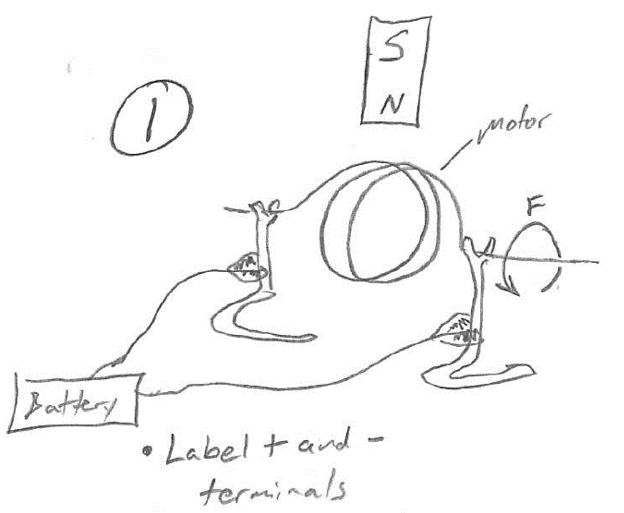 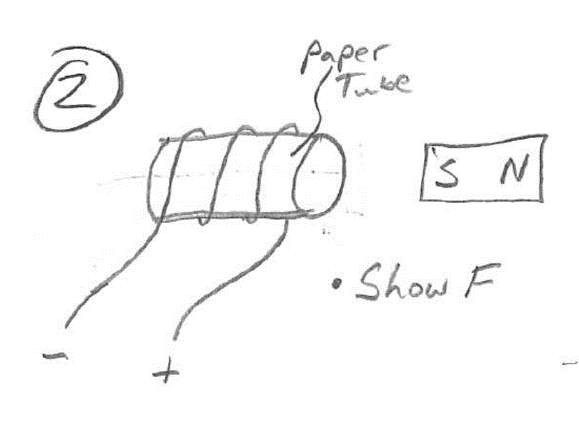 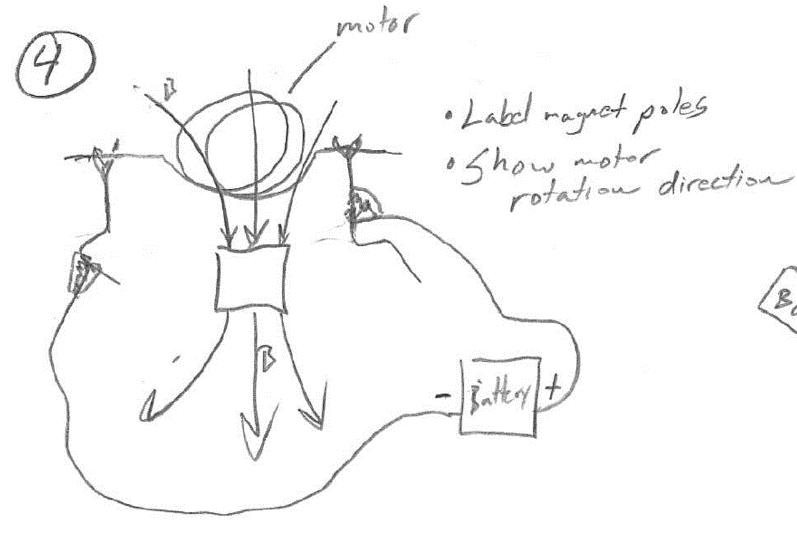 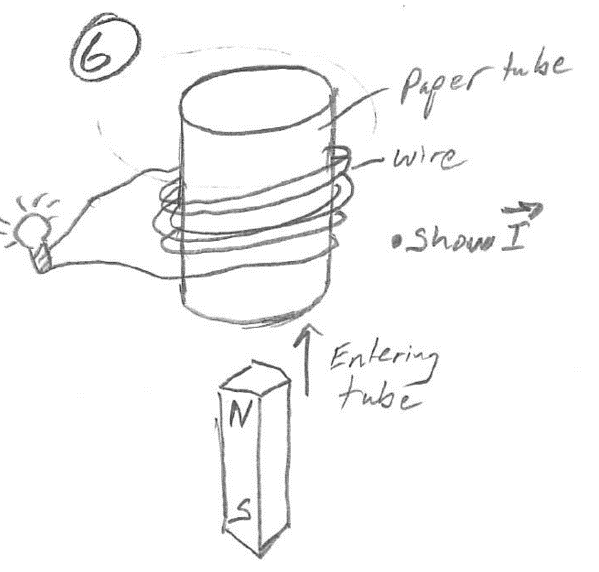 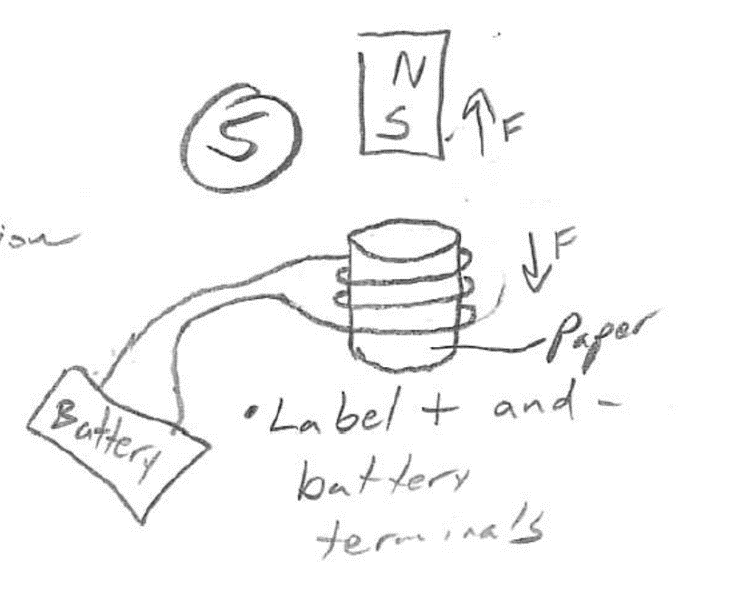 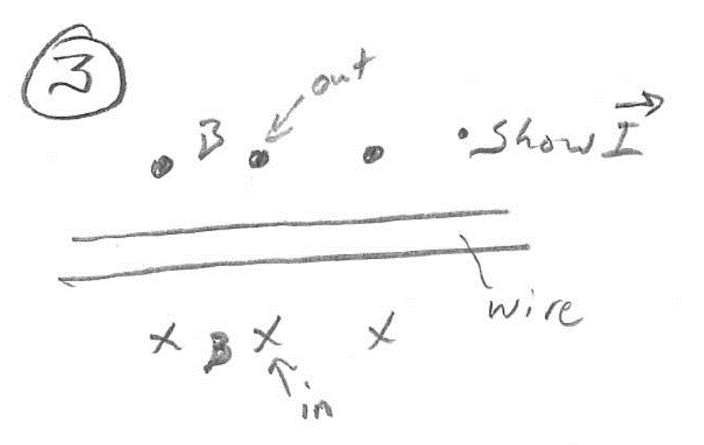 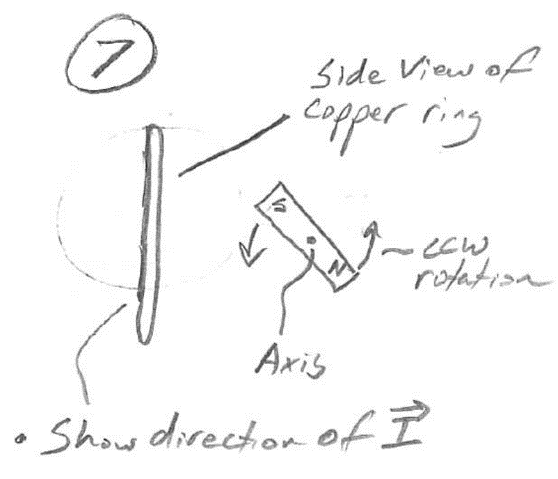 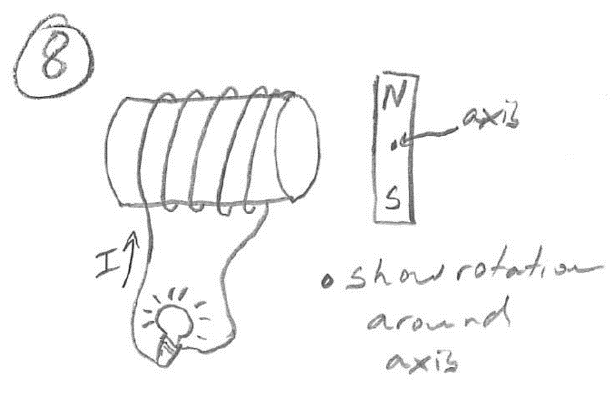 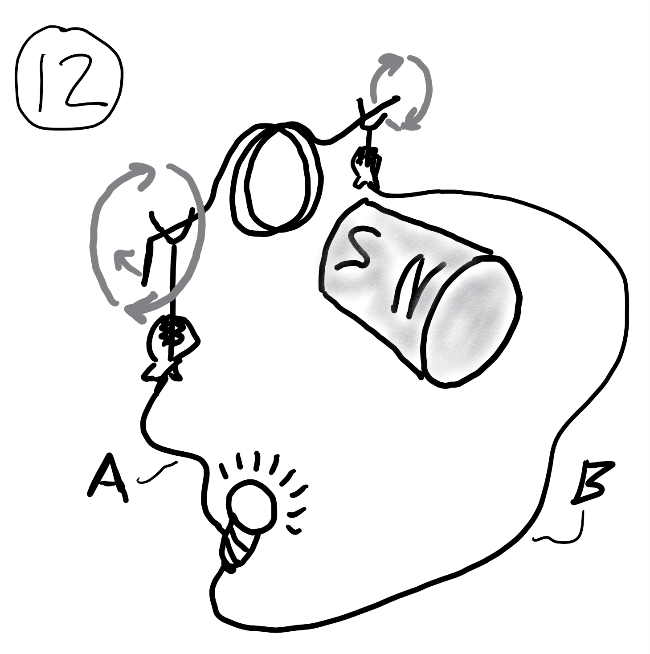 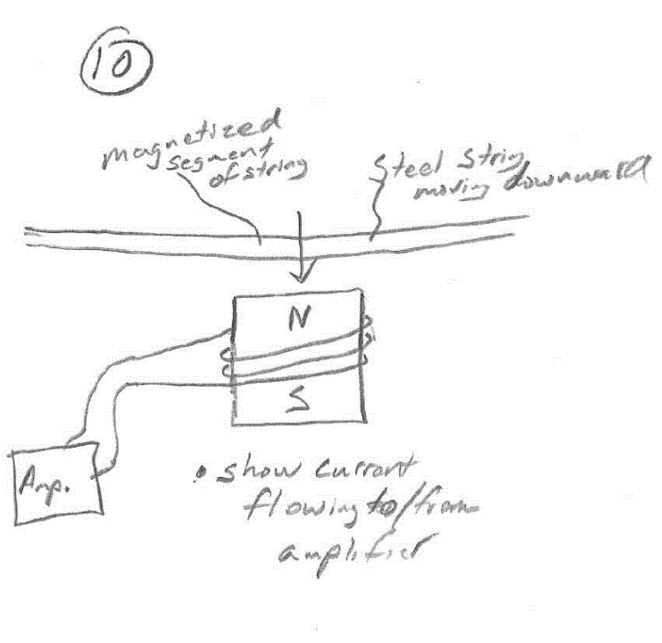 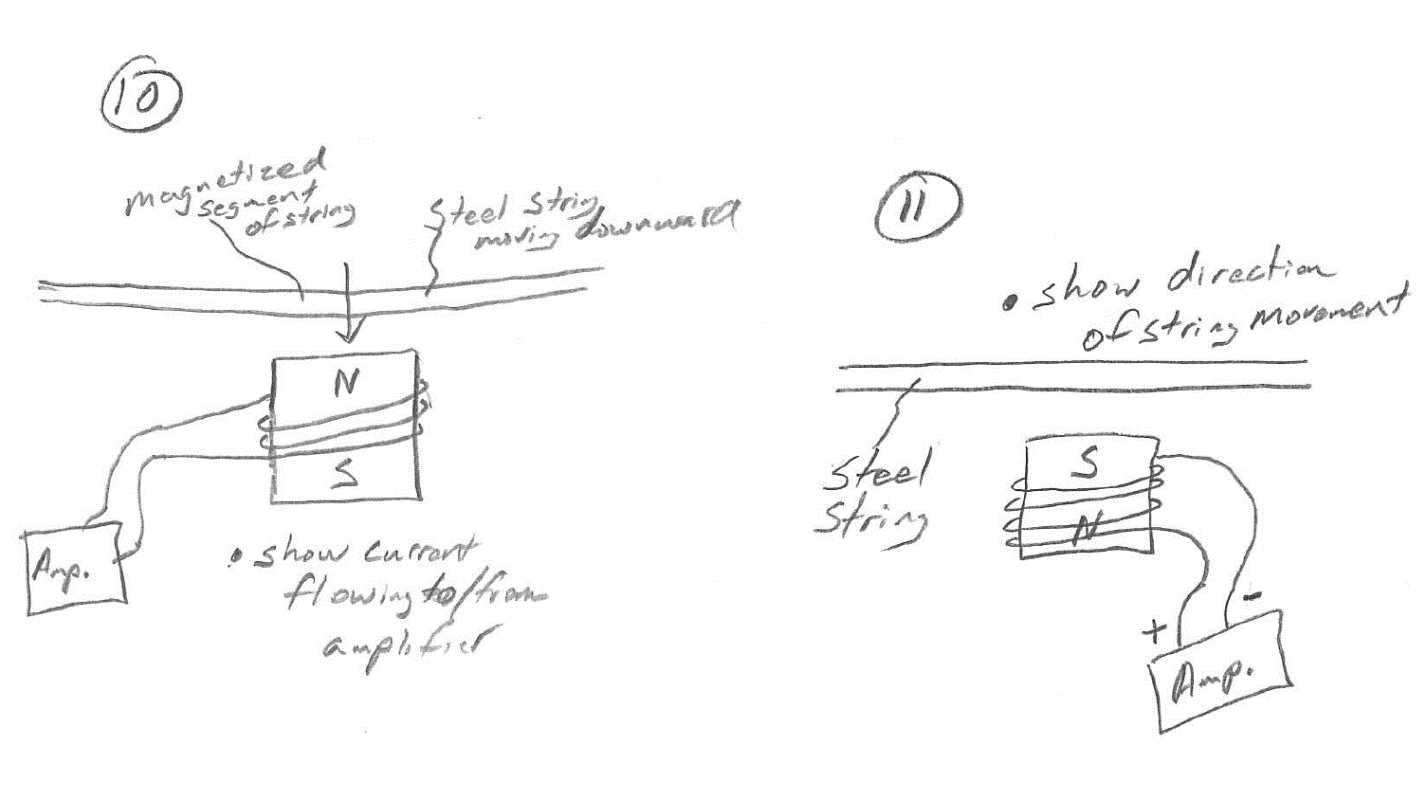 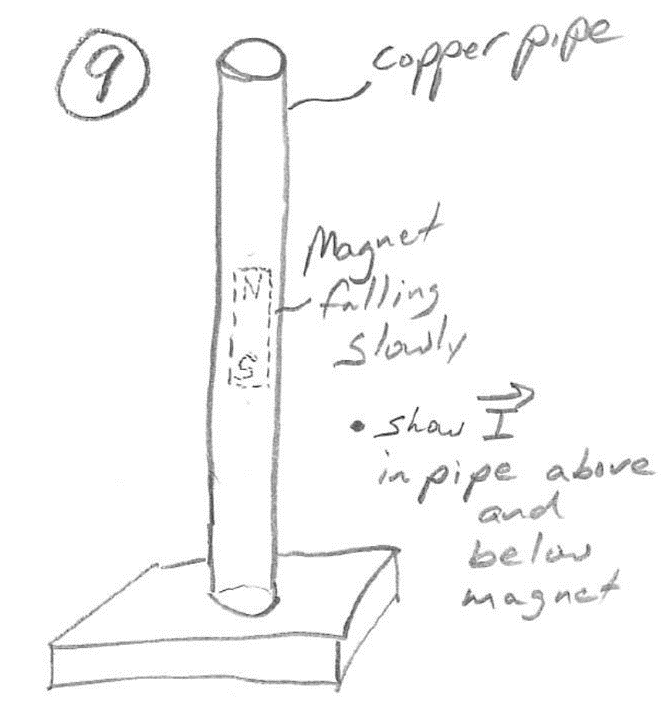 